Тема урока: Мультимедиа. Области применения. Тип урока: Урок-проект, открытие новых знаний, обретение новых умений и навыковНазвание проекта: «Люблю тебя мой город Сочи», Цели:Деятельностная:  научить работать с мультимедийной программой PowerPoint, используя интерактивность. Содержательная: сформировать систему новых понятий об интерактивности в программе и уметь их применять.Планируемые образовательные результаты: предметные  –  уметь работать с  мультимедийной программой PowerPoint ,  использовать элементарные инструменты программы,   выполнять настройку анимации, использовать триггеры в программе, развить  представление  о  компьютере  как универсальном устройстве работы с информацией;метапредметные – развитие ИКТ - компетентности;  умение выбирать форму и суть представляемой информации, оформлять правильно слайды, лучше узнать свой город;  личностные – развитие дизайнерского вкуса, аналитического и образного мышления, умения принятия решения и чувство личной ответственности за качество окружающей информационной среды, умение работать в команде.Решаемые учебные задачи: акцентировать внимание на подбор информации и представлении её; актуализировать знания о мультимедийной программе PowerPoint и умение  работать в ней;сформировать  умение  определять  нужные формы представления информации, выбирать главное в большом объёме информации;  активизировать работу каждого ученика и дома и в классе.Этапы урокаДеятельность учителяДеятельность учащихсяУУД на этапах урока1.Организационный моментЦель: настроить учащихся на активную и плодотворную работуЗдравствуйте ребята.  Ребята рассаживаются по подгруппам по 2-3 человека. Дети рассаживаются по местам. Проверяют наличие принадлежностей.Личностные:формирование навыков самоорганизации2.Проверка домашней работы.Цель: проверить и подготовить работу  каждой подгруппы .Вопрос: Мы с вами работаем над проектом, который называется…?Ученики отвечают.На прошлом уроке вы научились создавать анимацию, интерактивную анимацию. Для работы над проектом определились с подгруппами, их шесть, и каждая подгруппа получила вопросы. Необходимо было в своей подгруппе распределить обязанности,  найти материал, оформить презентацию и сделать интерактивные вопросы по выбранной части проекта. Вопросы на знание нашего города. Каждая подгруппа будет представлять свою часть о нашем городе и, после рассказа, задаст вопросы по тому, о чем рассказывали.Сейчас вы подкорректируете свои презентации, затем каждую подгруппу будете слушать и оценивать (каждый ученик получает оценочный лист, в котором проставляются баллы по критериям).Отвечают: Проект называется «Люблю тебя мой город Сочи»Личностные:Умение находить информацию и выбирать главное.Познавательные:Умение анализировать и обобщать, строить речевые высказывания. Коммуникативные:умение корректно работать с мультимедийной программой. 3.Формулирование целей урокаЦель: актуализация опорных знаний.Прежде чем вы начнете представлять проект хотелось бы вспомнить Вопросы: 1.К какому типу программ относится программа PowerPoint?  2.Как можно классифицировать  мультимедийные программы?3.Какие правила должны быть соблюдены при создании презентаций?Теперь определим цель нашего урока?Ответы:1.к мультимедийным;2.мультимедиа может быть линейная (без обратной связи) и интерактивная.Единый стильинформации на слайде не должно быть много;текст должен быть читаем;на слайде не должно быть более 6-7 строк;не более 3-х цветовмного графики и анимации не должно быть.Цель урока: Научиться создавать презентацию,  используя интерактивность.-Личностные:- развитие логического мышления, познавательной активности, самопознание;Познавательные:Умение анализировать, сравнивать, классифицировать.Коммуникативные:Умение работать согласованно и слаженно в классе и группе.4.Защита проекта. Цель: научиться правильно представлять, презентовать свою работу средствами программы PowerPointКаждая подгруппа выходит к интерактивной доске и представляет свою часть работы. Работа по локальной сети загружается с рабочего места ученика на компьютер-сервер (учительский) и учащиеся её представляет,  каждый ученик класса в оценочном листе проставляет баллы.Каждой подгруппе отводится времени 5 минут. Примеры слайдов по которым ученики рассказывали и интерактивные слайды на которых были представлены вопросы. 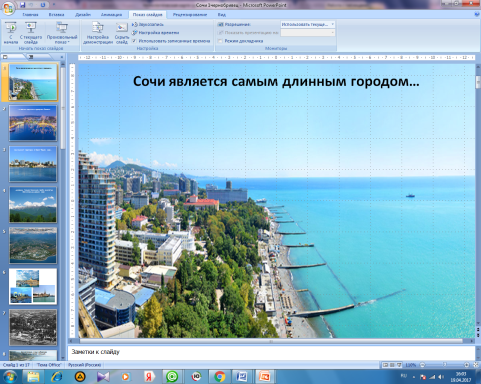 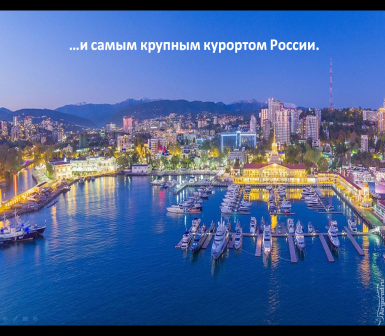 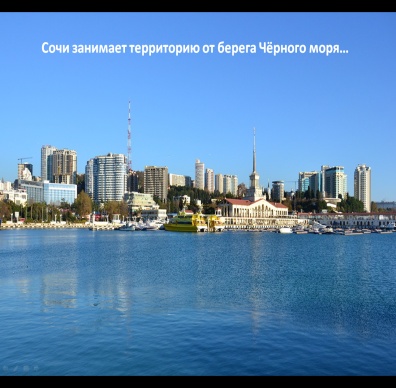 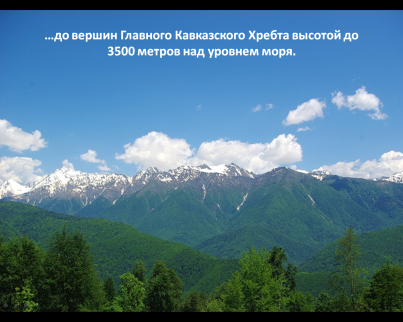 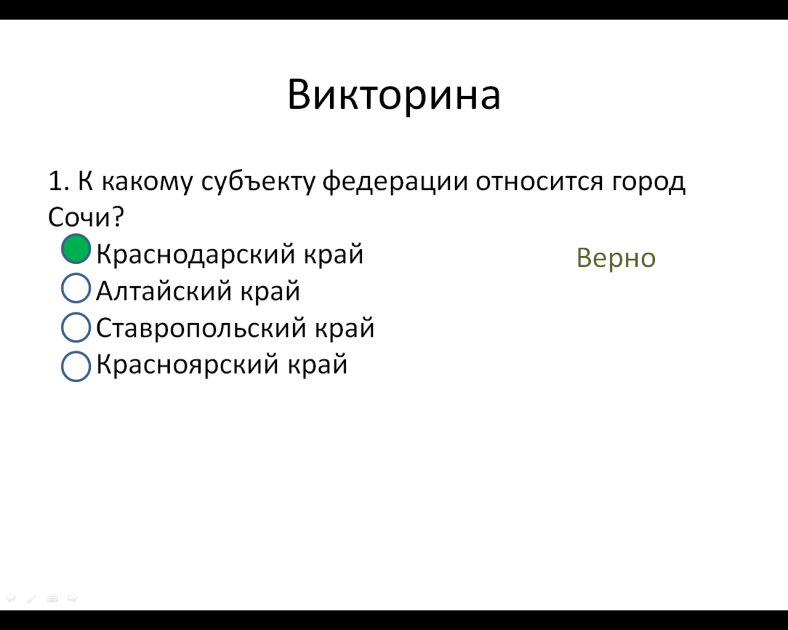 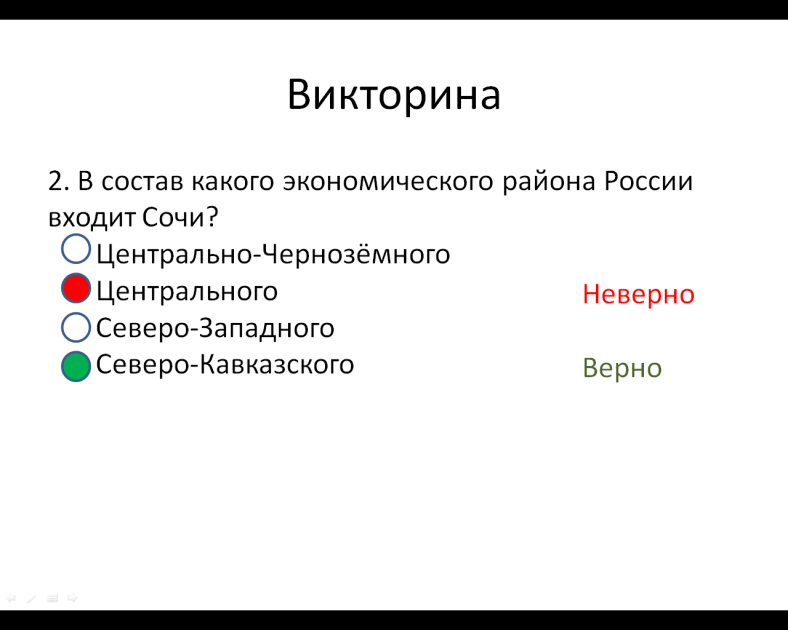 Личностные: - развитие логического мышления, познавательной активности- развитие внимания, зрительной памяти;- осознание ответственности за общее дело;Познавательные:-умение использовать имеющиеся знания, анализировать, - умение определять правильность и важность представленной информации-формирование новых знаний и представлений о нашем городе СочиКоммуникативные:- развитие диалогической речи,-  умение вести рассказ,- умение работать согласованно и слаженно в группе.8.Домашнее задание Цель: закрепить пройденный материал.В вашей работе, как вы и сами заметили, были ошибки. Поэтому необходимо исправить их и объединить в одну презентацию.   Личностные: Умение нести ответственность за выполнение своей работы.Познавательные:Находить необходимую информацию в Интернете Коммуникативные:Умение находить контакт со своими сверстниками, одноклассниками.9.Рефлексия деятельности (итог урока).Цель: сформировать личную ответственность за результаты своей деятельностиТеперь в оценочных листах, где вы ставили баллы выступающим, оцените свою работу.Оценочные листы сдайте учителюСпасибо за урок! До свидания!Личностные:-рефлексия способов  и условий  действия, контроль и оценка процесса и результатов деятельности